В соответствии с постановлением Правительства Республики Коми от 9 ноября 2012 года № 480 «О нормативе формирования в Республике Коми расходов на оплату труда депутатов, выборных должностных лиц местного самоуправления, осуществляющих свои полномочия на постоянной основе, и муниципальных служащих, замещающих должности муниципальной службы в органах местного самоуправления»  Совет сельского поселения «Кажым» решил:Внести в решение Совета сельского поселения «Кажым» от 26.04.2013 г. № III-7/40 «Об установлении размеров оплаты труда муниципальным служащим, замещающим должности муниципальной службы в администрации сельского поселения «Кажым»  следующие изменения:Приложение № 1 к решению Совета сельского поселения «Кажым» от  26.04.2013 г. № III-7/40 «Об установлении размеров оплаты труда муниципальным служащим, замещающим должности муниципальной службы в администрации сельского поселения «Кажым» изложить в новой редакции согласно приложению 1 к настоящему решению.Приложение № 2 к решению Совета сельского поселения «Кажым» от  26.04.2013 г. № III-7/40 «Об установлении размеров оплаты труда муниципальным служащим, замещающим должности муниципальной службы в администрации сельского поселения «Кажым» изложить в новой редакции согласно приложению 2 к настоящему решению.Настоящее решение вступает в силу со дня официального опубликования и распространяется на правоотношения, возникшие с 01 апреля 2018 года.Глава сельского поселения «Кажым»-                                И.А.БезносиковаПриложение  1к решению Совета от  12.04.2018 г.  № I-22/82«О внесении изменений в решение  Совета  сельского поселения «Кажым»26.04.2013 г. № III-7/40 «Об установлении размеров оплаты труда муниципальным служащим, замещающим должности муниципальной службы в администрации сельского поселения «Кажым»«Приложение № 1к решению Совета сельского поселения «Кажым»от 26.04.2013 г. № III -7/40 «Об установлении размеров оплаты труда муниципальным служащим,замещающим должности муниципальной службы в администрации сельского поселения «Кажым»РАЗМЕРЫДОЛЖНОСТНЫХ ОКЛАДОВ МУНИЦИПАЛЬНЫХ СЛУЖАЩИХ, ЗАМЕЩАЮЩИХ ДОЛЖНОСТИ МУНИЦИПАЛЬНОЙ СЛУЖБЫ В АДМИНИСТРАЦИИ СЕЛЬСКОГО ПОСЕЛЕНИЯ «КАЖЫМ»».Приложение  1к решению Совета от  12.04.2018 г. № I-22/82«О внесении изменений в решение  Совета  сельского поселения «Кажым»26.04.2013 г. № III-7/40 «Об установлении размеров оплаты труда муниципальным служащим, замещающим должности муниципальной службы в администрации сельского поселения «Кажым»«Приложение № 1к решению Совета сельского поселения «Кажым»от 26.04.2013 г. № III -7/40 «Об установлении размеров оплаты труда муниципальным служащим,замещающим должности муниципальной службы в администрации сельского поселения «Кажым»РАЗМЕРЫЕЖЕМЕСЯЧНЫХ НАДБАВОК К ДОЛЖНОСТНОМУ ОКЛАДУ ЗА КЛАССНЫЙЧИН МУНИЦИПАЛЬНЫХ СЛУЖАЩИХ АДМИНИСТРАЦИИ СЕЛЬСКОГО ПОСЕЛЕНИЯ «КАЖЫМ»      ».«Кажым» сикт овмöдчöминса Сöвет «Кажым» сикт овмöдчöминса Сöвет «Кажым» сикт овмöдчöминса Сöвет 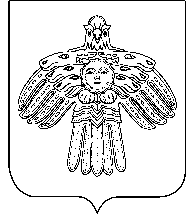 Совет сельского поселения «Кажым»Совет сельского поселения «Кажым»ПОМШУÖМРЕШЕНИЕот12 апреля2018 г.№ № I-22/82(Республика Коми, п.Кажым)(Республика Коми, п.Кажым)(Республика Коми, п.Кажым)О внесении изменений в решение Совета сельского поселения «Кажым» от 26.04.2013 г. № III-7/40 «Об установлении размеров  оплаты труда муниципальным служащим, замещающим должности муниципальной службы в администрации сельского поселения «Кажым»Наименование должностейРазмер должностного оклада в месяц (рублей)Глава муниципального образования сельского поселения6026Ведущий специалист4621Специалист 1 категории4018Классный чинРазмер ежемесячной надбавки (в рублях)1Референт муниципальной службы 1 класса15072Референт муниципальной службы 2 класса14103Референт муниципальной службы 3 класса13094Секретарь муниципальной службы 1 класса12085Секретарь муниципальной службы 2 класса11076Секретарь муниципальной службы 3 класса1008